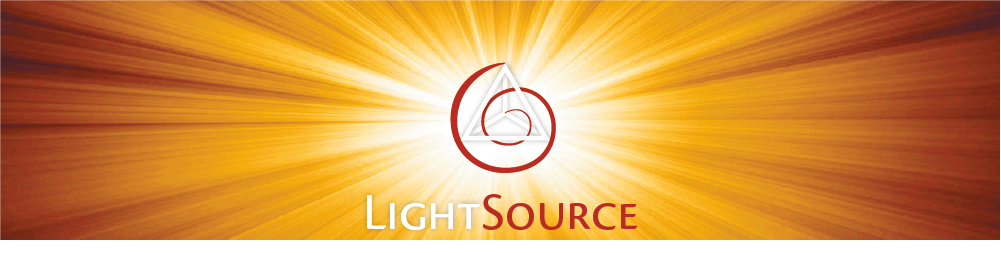 ФОРМУЛЯР ЗА КАНДИДАТСТВАНЕ НА УЧИЛИЩАВ РАМКИТЕ НА ПРОЕКТ „ОБИЧАМ МОЕТО УЧИЛИЩЕ“ НА ФОНДАЦИЯ „ЛАЙТСОРС“ФОРМУЛЯР ЗА КАНДИДАТСТВАНЕ НА УЧИЛИЩАВ РАМКИТЕ НА ПРОЕКТ „ОБИЧАМ МОЕТО УЧИЛИЩЕ“ НА ФОНДАЦИЯ „ЛАЙТСОРС“ОБЩИ ДАННИ:ОБЩИ ДАННИ:Наименование на училището:Периоди за изпълнение  на проекта ( една, две, три години)ДАННИ НА УЧИЛИЩЕТО:ДАННИ НА УЧИЛИЩЕТО:Брой на стаите, фоайета и коридорите във вашето училищеПрофилиране на училището(ако съществува):Брой на паралелките:Приблизителен брой на учениците:Приблизителен брой на учителите:Силни групи и школи:Възрастова рамка на учениците във вашето училище:Партньори по минали или текущи проекти:ОРГАНИЗАЦИОННИ ДЕТАЙЛИ:ОРГАНИЗАЦИОННИ ДЕТАЙЛИ:Възможни периоди за работа:Съгласни ли сте да организирате  доброволчески групи от ученици, учители и родители за работа по проекта?Имена на отговорниците в рамките на проекта:мениджърфотографписателтворец - художникУСТОЙЧИВОСТ НА ПРОЕКТА:УСТОЙЧИВОСТ НА ПРОЕКТА:Съгласни ли сте да запазите  резултатите от проекта минимално 5 години?БЕНЕФИЦЕНТИ ОТ ПРОЕКТА:БЕНЕФИЦЕНТИ ОТ ПРОЕКТА:Целеви възрастови групи:Брой на ученици, облагодетелствани от проекта:ПРОЗРАЧНОСТ И ПУБЛИЧНОСТ:ПРОЗРАЧНОСТ И ПУБЛИЧНОСТ:Методи за популяризиране:Съгласни ли сте да попълните 3 пъти анкети за отчитане на резултатите от проекта.преди започванеслед като приключим една година по-късноВръзки с медии:РИСКОВЕ:РИСКОВЕ:Състояние на отделните части на сградата и двора: Дисциплина на учениците:Наличие на предстоящи ремонтни дейности и периоди:МОТИВАЦИЯ ЗА УЧАСТИЕ:МОТИВАЦИЯ ЗА УЧАСТИЕ:Защо искате да се възползвате от проекта?С какво смятате, че проекта ще подобри училищната среда?КОНТАКТИ НА УЧИЛИЩЕТО:КОНТАКТИ НА УЧИЛИЩЕТО:Пълен адрес:Адрес за кореспонденция:Телефон:E-mail:КОНТАКТИ НА ЛИЦЕ ЗА ВРЪЗКА:КОНТАКТИ НА ЛИЦЕ ЗА ВРЪЗКА:Имена:Телефон:Адрес за кореспонденция:E-mail:КОНТАКТИ НА КООРДИНАТОР НА ПРОЕКТА:КОНТАКТИ НА КООРДИНАТОР НА ПРОЕКТА:Имена:Телефон:Адрес за кореспонденция:E-mail:СНИМКИСНИМКИМоля, приложете снимки от класните стаи, коридорите, залите, фоайето и ги поставете в папка в Google photos.Моля, приложете снимки от класните стаи, коридорите, залите, фоайето и ги поставете в папка в Google photos.ПОДАВАНЕ НА ФОРМУЛЯРАПОДАВАНЕ НА ФОРМУЛЯРАТози формуляр трябва да бъде изпратен на e-mail адрес: albena@lightsourcecharity.orgТози формуляр трябва да бъде изпратен на e-mail адрес: albena@lightsourcecharity.org